Об обеспечении  мероприятий по выполнению плана по оповещению, сбору и отправке мобилизационных ресурсов в ВС РФ на территории  Большеяльчикского сельского поселенияВо исполнение требований Федеральных законов от 31.05.1996г. №61-ФЗ «Об обороне», от 26.02.2017г. №31-ФЗ «О мобилизационной подготовке и мобилизации в Российской Федерации», от 28.03.1998г. №53-ФЗ «О воинской обязанности и воинской службе, Постановлений Правительства Российской Федерации от 13.06.1997г. №706-34 «Об утверждении Положения о порядке обеспечения в период мобилизации и в военное время их местных ресурсов мобилизационных потребностей Вооруженных Сил Российской Федерации, других войск, воинских формирований, органов и создаваемых на военное время специальных формирований», от 30.12.2006г. №852 «Об утверждении положения о призыве граждан Российской Федерации по мобилизации, приписанных к воинским частям (предназначенных в специальные формирования) для прохождения военной службы на воинских должностях, предусмотренных штатами военного времени или направления их для работы на должностях гражданского персонала Вооруженных Сил Российской Федерации, других войск, воинских формирований, органов и специальных формирований», от 01.12.2004г. №704 «О порядке компенсации расходов, понесенных организациями и гражданами Российской Федерации» в связи с реализацией Федерального закона «О воинской обязанности и военной службе» и в целях устойчивого проведения оповещения, сбора, призыва и поставки мобилизационных ресурсов в войска,решения «СЗ» администрации  Яльчикского района  от  15 февраля 2021 года № 6 дсп  «Об обеспечении проведения мобилизации людских и транспортных ресурсов на территории Яльчикского района» администрация  Большеяльчикского сельского поселения ПОСТАНОВЛЯЕТ:1. Для своевременного и организованного проведения мероприятий по оповещению, сбору и отправки ГПЗ и поставке техники в ВС РФ создать при администрации сельского поселения штаб оповещения (ШО) и пункт сбора (ПС) под   руководством главы администрации   Большеяльчикского сельского поселения  Афанасьева  В.З.Начальником штаба оповещения назначить главу администрации сельского поселения  Афанасьева В.З.В состав управления ШО и ПС включить уполномоченного участкового отдела полиции МО МВД России «Комсомольский» капитана полиции Борисов А.С. и  военный комиссариат Комсомольского и Яльчикского районов Чувашской Республики, утвержденного главой администрации Яльчикского района (по согласованию).Начальником пункта оповещения назначить инспектора по ВУР  Федорову Э.П.2. Для обеспечения работы управления ШО и ПС в аппарат усиления включить посыльных:- специалиста Большеяльчикского сельского поселения Печкову З.Ф..;- техработника  Большеяльчикского сельского поселения Патшину З.В..Начальником сельского пункта сбора назначить заместителя главы Большеяльчикского сельского поселения Адюкову Г.А. Сопровождающим команд и партий определить председателя СХПК им. Ленина  Падуева В.П.,  (по согласованию).3. Для оповещения граждан, подлежащих призыву в ВС РФ, определить маршруты оповещения по месту работы и по месту жительства согласно приложению №1.   Кроме того, инспектору  ВУР на каждый маршрут предусмотреть резервного посыльного.4.  Занятия с аппаратом усиления, посыльными  проводить 2 раза в год.5.  Пункты оповещения и сбора разместить в здании администрации сельского поселения.Инспектору  ВУР Федоровой Э.П. подготовить схему размещения управления и аппарата усиления, места сбора граждан и место сбора поставляемой техники; изготовить таблички для кабинетов, где будут располагаться должностные лица, а также бейджики на весь личный состав.6.  Для оповещения граждан, проживающих в отдалённых населённых пунктах, работающих за пределами территории Большеяльчикского сельского поселения, а также для доставки призываемых граждан на пункты сбора военного комиссариата Комсомольского и Яльчикского районов Чувашской Республики и в воинские части выделить в распоряжение главы администрации сельского поселения автомобили согласно решению «СЗ» администрации   Яльчикского  района № 6 дсп  от  15.02.2021 года.7. Рекомендовать всем руководителям торговых организаций, частных предприятий, расположенных на территории Большеяльчикского сельского поселения и осуществляющих продажу спиртных напитков, с началом мобилизации прекратить их продажу до особого на то распоряжения.8. Инспектору по ВУР  Федоровой Э.П. подготовить документы по выполнению мероприятий, количество призываемых граждан и поставляемой техники из организаций, расположенных на территории сельского поселения, сверять с военным  комиссариатом  Комсомольского и Яльчикского районов Чувашской Республики ежемесячно во вторую неделю по вторникам и своевременно вносить все изменения в документы.9 Питание лиц, привлекаемых в аппарат усиления, организовать посменно в домашних условиях.10. Для медицинского обеспечения в период проведения мероприятий определить имеющийся  на территории сельского поселения медицинский пункт со штатным персоналом.11. Место для укрытия аппарата усиления и ГПЗ, предназначенных в ВС РФ определить- подвал дома культуры.12. Данное постановление довести до исполнителей под роспись в части их касающейся.  Глава  Большеяльчикского  сельского поселения    Яльчикского района                                                                  В.З.АфанасьевВЫПИСКА ИЗ ПОСТАНОВЛЕНИЯ ГЛАВЫ АДМИНИСТРАЦИИ БОЛЬШЕЯЛЬЧИКСКОГО СЕЛЬСКОГО ПОСЕЛЕНИЯ ЯЛЬЧИКСКОГО РАЙОНА ЧУВАШСКОЙ РЕСПУБЛИКИ №910.03.2021г.                                                                                                 с.Б.Яльчики«Об обеспечении  мероприятийпо выполнению плана по оповещению, сбору и отправке мобилизационных ресурсов в ВС РФна территории  Большеяльчикского сельского поселения»      Во исполнение требований Федеральных законов от 31.05.1996г. №61-ФЗ «Об обороне», от 26.02.2017г. №31-ФЗ «О мобилизационной подготовке и мобилизации в Российской Федерации», от 28.03.1998г. №53-ФЗ «О воинской обязанности и воинской службе, Постановлений Правительства Российской Федерации от 13.06.1997г. №706-34 «Об утверждении Положения о порядке обеспечения в период мобилизации и в военное время их местных ресурсов мобилизационных потребностей Вооруженных Сил Российской Федерации, других войск, воинских формирований, органов и создаваемых на военное время специальных формирований», от 30.12.2006г. №852 «Об утверждении положения о призыве граждан Российской Федерации по мобилизации, приписанных к воинским частям (предназначенных в специальные формирования) для прохождения военной службы на воинских должностях, предусмотренных штатами военного времени или направления их для работы на должностях гражданского персонала Вооруженных Сил Российской Федерации, других войск, воинских формирований, органов и специальных формирований», от 01.12.2004г. №704 «О порядке компенсации расходов, понесенных организациями и гражданами Российской Федерации» в связи с реализацией Федерального закона «О воинской обязанности и военной службе» и в целях устойчивого проведения оповещения, сбора, призыва и поставки мобилизационных ресурсов в войска,решения «СЗ» администрации  Яльчикского района  от  15 февраля 2021 года № 6 дсп  «Об обеспечении проведения мобилизации людских и транспортных ресурсов на территории Яльчикского района» администрация  Большеяльчикского сельского поселения ПОСТАНОВЛЯЕТ:1. Для своевременного и организованного проведения мероприятий по оповещению, сбору и отправки ГПЗ и поставке техники в ВС РФ создать при администрации сельского поселения штаб оповещения (ШО) и пункт сбора (ПС) под   руководством главы администрации   Большеяльчикского сельского поселения  Афанасьева  В.З.Начальником штаба оповещения назначить главу администрации сельского поселения  Афанасьева В.З.В состав управления ШО и ПС включить уполномоченного участкового отдела полиции МО МВД России «Комсомольский» капитана полиции Васильева Н.В. и  военный комиссариат Комсомольского и Яльчикского районов Чувашской Республики, утвержденного главой администрации Яльчикского района (по согласованию).Начальником пункта оповещения назначить инспектора по ВУР  Федорову Э.П.2. Для обеспечения работы управления ШО и ПС в аппарат усиления включить посыльных:- специалиста Большеяльчикского сельского поселения Печкову З.Ф.;- техработника  Большеяльчикского сельского поселения Патшину З.В.Начальником сельского пункта сбора назначить заместителя главы Большеяльчикского сельского поселения Адюкову Г.А. Сопровождающим команд и партий определить председателя СХПК им. Ленина  Падуева В.П.,  (по согласованию).3. Для оповещения граждан, подлежащих призыву в ВС РФ, определить маршруты оповещения по месту работы и по месту жительства согласно приложению №1.   Кроме того, инспектору по ВУР на каждый маршрут предусмотреть резервного посыльного.4.  Занятия с аппаратом усиления, посыльными  проводить 2 раза в год.5.  Пункты оповещения и сбора разместить в здании администрации сельского поселения.Инспектору по ВУР Федоровой Э.П. подготовить схему размещения управления и аппарата усиления, места сбора граждан и место сбора поставляемой техники; изготовить таблички для кабинетов, где будут располагаться должностные лица, а также бейджики на весь личный состав.6.  Для оповещения граждан, проживающих в отдалённых населённых пунктах, работающих за пределами территории администрации сельского поселения, а также для доставки призываемых граждан на пункты сбора военного комиссариата Комсомольского и Яльчикского районов Чувашской Республики и в воинские части выделить в распоряжение главы администрации сельского поселения автомобили согласно решению «СЗ» администрации   Яльчикского  района № 6 дсп  от  15.02.2021 года.7. Рекомендовать всем руководителям торговых организаций, частных предприятий, расположенных на территории Большеяльчикского сельского поселения и осуществляющих продажу спиртных напитков, с началом мобилизации прекратить их продажу до особого на то распоряжения.8. Инспектору по ВУР  Федоровой Э.П. подготовить документы по выполнению мероприятий, количество призываемых граждан и поставляемой техники из организаций, расположенных на территории сельского поселения, сверять с военным  комиссариатом  Комсомольского и Яльчикского районов Чувашской Республики ежемесячно во вторую неделю по вторникам и своевременно вносить все изменения в документы.9 Питание лиц, привлекаемых в аппарат усиления, организовать посменно в домашних условиях.10. Для медицинского обеспечения в период проведения мероприятий определить имеющийся  на территории сельского поселения медицинский пункт со штатным персоналом.11. Место для укрытия аппарата усиления и ГПЗ, предназначенных в ВС РФ определить- подвал дома культуры.12. Данное постановление довести до исполнителей под роспись в части их касающейся. Выписку заверяю: Глава  Большеяльчикског   сельского поселения                                   Яльчикского района  Чувашской Республики                                              В.З.АфанасьевС выпиской из постановления главы Большеяльчикского сельского поселения ознакомлены:Адюкова Г.А.__________Федорова Э.П.__________ Печкова З.Ф.____________Патшина З.В.___________Падуев В.П._____________                Чёваш РеспубликиЕлч.к район.Аслё Елч.к ял поселений.надминистрацияЙЫШЁНУ 2021 =?мартён 10-м.ш. № 9Аслё Елч.к ял.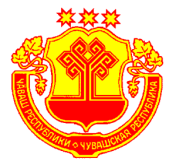 Чувашская РеспубликаЯльчикский районадминистрацияБольшеяльчикскогосельского поселения           ПОСТАНОВЛЕНИЕ«10» марта 2021 г.  № 9село Большие Яльчики